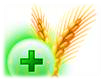 Государственное учреждение«ГЛАВНАЯ ГОСУДАРСТВЕННАЯ ИНСПЕКЦИЯ ПО СЕМЕНОВОДСТВУ, КАРАНТИНУ И ЗАЩИТЕ РАСТЕНИЙ»Сигнализационное сообщение № 28от 28 ИЮНЯ 2016 г.ВНИМАНИЕ, ФИЛЛОСТИКТОЗ!!!В саду отмечается  поражение филлостиктозом. Филлостиктоз (бурая пятнистость листьев яблони и груши).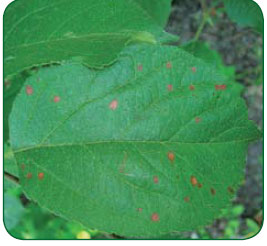 Поражает листья яблони и  груши. На листьях появляются тёмно-желтые, бурые, темно-бурые или сероватые пятна, округлые или угловатые. На них видны мелкие чёрные точки – пикниды грибов. Поражённая ткань отмирает, эпидермис отслаивается в виде тонкой прозрачной пленки. При сильном развитии пятна сливаются, вызывают засыхание листьев и преждевременный листопад. 
На больных побегах и корневой шейке саженцев и сеянцев образуются продолговатые, в начале светло-коричневые, затем чернеющие язвы, в которых также развиваются пикниды.Зимует гриб в форме пикнид на опавших листьях. Начало рассеивания спор отмечают в конце апреля - начале мая. Первые пятна филлостиктоза на листьях появляются только в конце первой или второй декады июня, так как первичное заражение листьев происходит обычно в третьей декаде мая- первой декаде июня. Через 12-15 дней на пятнах появляется спороношение гриба, с помощью которого болезнь распространяется. Для снижения развития заболевания рекомендуется провести обработку одним из фунгицидов зарегистрированным в республике и включенным в «Государственный реестр средств защиты растений (пестицидов) и удобрений, разрешенных к применению на территории Республики Беларусь».*Применение пестицидов проводить в строгом соответствии с действующими правилами охраны труда и техники безопасности.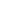 Заместитель  директора                                                                                                         Д.В. КизеевБежелева 2882379